Р Е Ш Е Н И Е№ 204 от 22 августа 2023 годаОб утверждении Положения о народных дружинах по охране общественного порядка на территории Шалинского сельского поселенияРуководствуясь статьей 14  Федерального закона                                      от 6 октября  2003 г. № 131-ФЗ «Об общих принципах организации местного самоуправления в Российской Федерации», статьей 6 Федерального закона от 2 апреля 2014 г. № 44-ФЗ «Об участии граждан в охране общественного порядка», Законом Республики Марий Эл от 31 октября 2014  г. № 44-З                     «О регулировании отдельных отношений, связанных с участием граждан               в охране общественного порядка на территории Республики Марий Эл», статьей 20 Устава Шалинского сельского поселения Моркинского муниципального района Республики Марий Эл, Собрание депутатов Шалинского сельского поселения РЕШИЛО:1. Утвердить Положение о народных дружинах по охране общественного порядка на территории Шалинского сельского поселения согласно приложению к настоящему решению.2. Признать утратившими силу:- решение собрания  депутатов  муниципального  образования«Шалинское сельское поселение»  №  118 от 31.10.2016 года «Об утверждении Положения о народных дружинах по охране общественного порядка на территории муниципального образования «Шалинское сельское  поселение»»;- решение собрания  депутатов  Шалинского сельского поселения № 13 от 30.10.2019 года   «О внесении изменений в Положение о народных дружинах по охране общественного порядка на территории муниципального образования «Шалинское сельское поселение»».3. Настоящее решение вступает в силу после его обнародования.Приложение к решению Собрания депутатовШалинского сельского поселения от «22» августа 2023 года № 204 Положениео народных дружинах по охране общественного порядка на территории на территории Шалинского сельского поселенияI. Общие положения1. Настоящее Положение устанавливает правовые основы и принципы деятельности народной дружины по охране общественного порядка на территории Шалинского сельского поселения (далее - народные дружины), определяет ее организационную структуру  и систему управления, основные направления, формы и методы деятельности дружины.2. Народная дружина представляет собой основанное на членстве общественное объединение, участвующее в охране общественного порядка во взаимодействии с органами внутренних дел (полицией) и иными правоохранительными органами, органами государственной власти                            и органами местного самоуправления.II. Правовая основа и принципы деятельности народных дружин3. Правовую основу участия граждан в охране общественного порядка составляют Конституция Российской Федерации, общепризнанные принципы и нормы международного права, федеральные конституционные законы, настоящий Федеральный закон, другие федеральные законы                         и принятые в соответствии с ними иные нормативные правовые акты Российской Федерации, законы и иные нормативные правовые акты субъектов Российской Федерации, муниципальные нормативные правовые акты.4. Деятельность народных дружин основывается на принципах:1) добровольности;2) законности;3) приоритетности защиты прав и свобод человека и гражданина;4) права каждого на самозащиту от противоправных посягательств всеми способами, не запрещенными законом;5) взаимодействия с органами внутренних дел (полицией), иными правоохранительными органами, органами государственной власти                         и органами местного самоуправления;6) недопустимости подмены полномочий органов внутренних дел (полиции), иных правоохранительных органов, органов государственной власти и органов местного самоуправления.5. Народные дружины могут участвовать в охране общественного порядка только после внесения их в реестр народных дружин                                     и общественных объединений правоохранительной направленности, который ведется Министерством внутренних дел по Республике Марий Эл по месту создания народной дружины.III. Основные направления, формы и методы деятельности народных дружин6. Основными направлениями деятельности народных дружин являются:1) содействие органам внутренних дел (полиции) и иным правоохранительным органам в охране общественного порядка на территории Шалинского сельского поселения;2) участие в предупреждении и пресечении правонарушений на территории Шалинского сельского поселения;3) участие в охране общественного порядка в случаях возникновения чрезвычайных ситуаций на территории Шалинского сельского поселения.4) распространение правовых знаний, разъяснение норм поведения                 в общественных местах.7. Основными формами и методами деятельности народных дружин являются:1) осуществление совместно с органами внутренних дел (полицией) патрулирования с целью предупреждения и пресечения правонарушений                      в сфере охраны общественного порядка;2) проведение совместно с органами внутренних дел (полицией)                       и иными правоохранительными органами рейдов, направленных                            на предупреждение и пресечение правонарушений                                                   на территории Шалинского сельского поселения;3) индивидуальная профилактическая работа с неблагополучными семьями, лицами, склонными к совершению правонарушений;4) участие в работе по предупреждению правонарушений среди несовершеннолетних.IV. Структура и порядок формирования народных дружин8. Народные дружины создаются по инициативе граждан Российской Федерации, изъявивших желание участвовать в охране общественного порядка, в форме общественной организации с уведомлением Шалинской сельской администрации.Порядок создания, реорганизации и (или) ликвидации народных дружин определяется Федеральным законом от 19 мая 1995 года                                             № 82-ФЗ  «Об общественных объединениях» и Федеральным законом          от 2 апреля 2014 года №44-ФЗ «Об участии граждан в охране общественного порядка».9. Не могут быть учредителями народных дружин граждане:1) имеющие неснятую или непогашенную судимость;2) в отношении которых осуществляется уголовное преследование;3) ранее осужденные за умышленные преступления;4) включенные в перечень организаций и физических лиц, в отношении которых имеются сведения об их причастности к экстремистской деятельности или терроризму, в соответствии с Федеральным законом от 7 августа 2001 года № 115-ФЗ «О противодействии легализации (отмыванию) доходов, полученных преступным путем, и финансированию терроризма» либо в составляемые в рамках реализации полномочий, предусмотренных главой VII Устава ООН, Советом Безопасности ООН или органами, специально созданными решениями Совета Безопасности ООН, перечни организаций и физических лиц, связанных с террористическими организациями и террористами или с распространением оружия массового уничтожения;5) в отношении которых вступившим в законную силу решением суда установлено, что в их действиях содержатся признаки экстремистской деятельности;6) страдающие психическими расстройствами, больные наркоманией или алкоголизмом;7) признанные недееспособными или ограниченно дееспособными по решению суда, вступившему в законную силу;8) подвергнутые неоднократно в течение года, предшествующего дню создания народной дружины, в судебном порядке административному наказанию за совершенные умышленно административные правонарушения;9) имеющие гражданство (подданство) иностранного государства.10. Высшим руководящим органом народной дружины является Общее собрание членов народной дружины (далее Общее собрание).11. Общее собрание проводится по мере необходимости, но не реже одного раза в год и считается правомочным, если на нем присутствует более половины народных дружинников. Решения Общего собрания принимаются открытым голосованием большинством голосов присутствующих на собрании народных дружинников.12. Общее собрание правомочно принимать решения по любым вопросам деятельности народной дружины.К исключительной компетенции Общего собрания относится:- утверждение Устава народной дружины, внесение дополнений                        и изменений в него;- избрание командира народной дружины и досрочное прекращение его полномочий;- решение вопросов о реорганизации и (или) ликвидации народной дружины.13. Руководство деятельностью народной дружины осуществляет командир народной дружины, избранный Общим собранием по согласованию с Шалинской сельской администрацией.14. Командир народной дружины:- организует работу членов народной дружины в соответствии                         с действующим законодательством, обеспечивает постоянную готовность членов народной дружины к выполнению стоящих перед ними задач;- подготавливает материалы о зачислении в народную дружину                        и исключении из ее рядов, осуществляет учет членов народной дружины                 и анализирует их работу;- доводит до сведения членов народной дружины требования законодательных и иных нормативных правовых актов в сфере охраны общественного порядка и контролирует их соблюдение членами народной дружины;- осуществляет контроль за правомерностью действий членов народной дружины в период несения дежурства;- ведет учет и составляет графики выходов дружинников на дежурство;- заслушивает сообщения дружинников о результатах патрулирования, выявленных нарушениях общественного порядка и принятых мерах.15. Народные дружинники при участии в охране общественного порядка должны иметь при себе удостоверение народного дружинника, а также носить форменную одежду и (или) использовать отличительную символику народного дружинника. 16. Права, обязанности и ответственность народных дружинников, общие условия и пределы применения народными дружинниками физической силы, а также гарантии правовой защиты народных дружинников установлены Федеральным законом от 2 апреля 2014 года №44-ФЗ «Об участии граждан в охране общественного порядка».V. Порядок приема в народные дружины и исключение из их состава17. В народные дружины принимаются на добровольной основе граждане Российской Федерации, достигшие возраста восемнадцати лет, способные по своим деловым и личным качествам исполнять обязанности народных дружинников.18. В народные дружины не могут быть приняты граждане:1) имеющие неснятую или непогашенную судимость;2) в отношении которых осуществляется уголовное преследование;3) ранее осужденные за умышленные преступления;4) включенные в перечень организаций и физических лиц, в отношении которых имеются сведения об их причастности к экстремистской деятельности или терроризму, в соответствии с Федеральным законом от 7 августа 2001 года № 115-ФЗ «О противодействии легализации (отмыванию) доходов, полученных преступным путем, и финансированию терроризма» либо в составляемые в рамках реализации полномочий, предусмотренных главой VII Устава ООН, Советом Безопасности ООН или органами, специально созданными решениями Совета Безопасности ООН, перечни организаций и физических лиц, связанных с террористическими организациями и террористами или с распространением оружия массового уничтожения;5) в отношении которых вступившим в законную силу решением суда установлено, что в их действиях содержатся признаки экстремистской деятельности;6) страдающие психическими расстройствами, больные наркоманией или алкоголизмом;7) признанные недееспособными или ограниченно дееспособными по решению суда, вступившему в законную силу;8) подвергнутые неоднократно в течение года, предшествующего дню принятия в народную дружину, в судебном порядке административному наказанию за совершенные умышленно административные правонарушения;9) имеющие гражданство (подданство) иностранного государства.19. Народные дружинники могут быть исключены из народной дружины в следующих случаях:1) на основании личного заявления народного дружинника;2) при наступлении обстоятельств, указанных в пункте 18 настоящего Положения;3) при совершении народным дружинником, участвующим в охране общественного порядка, противоправных действий либо бездействия, повлекших нарушение прав и свобод граждан, общественных объединений, религиозных и иных организаций;4) в связи с неоднократным невыполнением народным дружинником требований устава народной дружины либо фактическим самоустранением от участия в ее деятельности;5) в связи с прекращением гражданства Российской Федерации.VI. Подготовка народных дружинников 20. Народные дружинники проходят подготовку по основным направлениям деятельности народных дружин, к действиям в условиях, связанных с применением физической силы, по оказанию первой помощи в порядке, утвержденном приказом Министерства внутренних дел России                от 18 августа 2014 года № 696 «Вопросы подготовки народных дружинников к действиям в условиях, связанных с применением физической силы, и по оказанию первой помощи».VII. Материально-техническое обеспечение деятельности народных дружин	21. Материально-техническое обеспечение деятельности народных дружин осуществляется за счет добровольных пожертвований, а также иных средств, не запрещенных законодательством Российской Федерации. 22. Шалинская сельская администрация  оказывает содействие народным дружинам в части предоставления им помещений, технических и иных материальных средств, необходимых для осуществления их деятельности.VIII. Меры поощрения народных дружинников23. Гарантии социальной защиты народным дружинникам устанавливаются органами государственной власти Республики Марий Эл             и Шалинской сельской администрацией.В случае гибели народного дружинника семье пострадавшего и лицам, находящимся на его иждивении, из средств бюджета Шалинского сельского поселения  с последующей компенсацией из средств республиканского бюджета Республики Марий Эл выплачивается единовременное пособие в размере пятилетнего денежного довольствия участкового уполномоченного полиции.При причинении народному дружиннику тяжкого вреда здоровью, повлекшую стойкую утрату трудоспособности и (или) инвалидность, указанному гражданину из средств бюджета Шалинского сельского поселения с последующей компенсацией из средств бюджета Республики Марий Эл выплачивается единовременное пособие                 в размере двухлетнего денежного довольствия участкового уполномоченного полиции.24. Порядок предоставления органами местного самоуправления народным дружинникам льгот и компенсаций устанавливается Законом Республики Марий Эл от 31 октября 2014 г. № 44-З «О регулировании отдельных отношений, связанных с участием граждан в охране общественного порядка на территории Республики Марий Эл».25. Органы местного самоуправления могут использовать следующие формы поощрения народных дружинников, активно участвующих                           в обеспечении общественного порядка:а) объявление благодарности;б) выдача денежной премии;в) награждение Почетной грамотой Шалинского сельского поселения;г) ходатайствовать о награждении народных дружинников Почетной грамотой Правительства Республики Марий Эл;д) ходатайствовать о награждении народных дружинников Почетной грамотой Государственного Собрания Республики Марий Эл;Формы поощрения, предусмотренные настоящим пунктом, могут применяться также к руководителям организаций, оказывающим содействие в деятельности народных дружин.За особые заслуги в обеспечении общественного порядка, проявленные при этом личное мужество и героизм, народные дружинники могут представляться к награждению государственными наградами Российской Федерации и Республики Марий Эл.Шале ял шотан илемындепутатше погынжо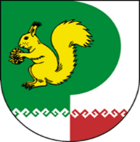 Собрание депутатов Шалинского сельского поселения425 151 Морко район, Кугу Шале ял, Молодежный  урем, 3Телефон-влак: 9-32-65425 151, Моркинский район, дер.Большие Шали ул. Молодежная, 3Телефоны: 9-32-65Глава Шалинского сельского поселения__           Т.И.Бушкова